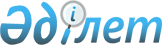 О внесении изменений в приказ Министра здравоохранения Республики Казахстан от 29 августа 2017 года № 666 "Об утверждении Перечня лекарственных средств и изделий медицинского назначения в рамках гарантированного объема бесплатной медицинской помощи, в том числе отдельных категорий граждан с определенными заболеваниями (состояниями) бесплатными и (или) льготными лекарственными средствами и специализированными лечебными продуктами на амбулаторном уровне"
					
			Утративший силу
			
			
		
					Приказ Министра здравоохранения Республики Казахстан от 14 мая 2019 года № ҚР ДСМ-76. Зарегистрирован в Министерстве юстиции Республики Казахстан 15 мая 2019 года № 18678. Утратил силу приказом Министра здравоохранения Республики Казахстан от 5 августа 2021 года № ҚР ДСМ - 75.
      Сноска. Утратил силу приказом Министра здравоохранения РК от 05.08.2021 № ҚР ДСМ - 75 (вводится в действие по истечении десяти календарных дней после дня его первого официального опубликования).

      Примечание РЦПИ!
Порядок введения в действие настоящего приказа см. п. 4.
      В соответствии с подпунктом 2) пункта 1 статьи 88 Кодекса Республики Казахстан от 18 сентября 2009 года "О здоровье народа и системе здравоохранения" ПРИКАЗЫВАЮ:
      1. Внести в приказ Министра здравоохранения Республики Казахстан от 29 августа 2017 года № 666 "Об утверждении Перечня лекарственных средств и изделий медицинского назначения в рамках гарантированного объема бесплатной медицинской помощи, в том числе отдельных категорий граждан с определенными заболеваниями (состояниями) бесплатными и (или) льготными лекарственными средствами и специализированными лечебными продуктами на амбулаторном уровне" (зарегистрирован в Реестре государственной регистрации нормативных правовых актов за № 15724, опубликован 9 октября 2017 года в Эталонном контрольном банке нормативных правовых актов Республики Казахстан) следующие изменения:
      заголовок изложить в следующей редакции:
      "Об утверждении Перечня лекарственных средств и медицинских изделий в рамках гарантированного объема бесплатной медицинской помощи, в том числе отдельных категорий граждан с определенными заболеваниями (состояниями) бесплатными и (или) льготными лекарственными средствами и медицинскими изделиями на амбулаторном уровне";
      пункт 1 изложить в следующей редакции:
      "1. Утвердить Перечень лекарственных средств и медицинских изделий в рамках гарантированного объема бесплатной медицинской помощи, в том числе отдельных категорий граждан с определенными заболеваниями (состояниями) бесплатными и (или) льготными лекарственными средствами и медицинскими изделиями на амбулаторном уровне согласно приложению к настоящему приказу.";
      в Перечне лекарственных средств и изделий медицинского назначения в рамках гарантированного объема бесплатной медицинской помощи, в том числе отдельных категорий граждан с определенными заболеваниями (состояниями) бесплатными и (или) льготными лекарственными средствами и специализированными лечебными продуктами на амбулаторном уровне, утвержденным указанным приказом:
      заголовок изложить в следующей редакции:
      "Перечень лекарственных средств и медицинских изделий в рамках гарантированного объема бесплатной медицинской помощи, в том числе отдельных категорий граждан с определенными заболеваниями (состояниями) бесплатными и (или) льготными лекарственными средствами и медицинскими изделиями на амбулаторном уровне";
      строку, порядковый номер 24, изложить в следующей редакции:
      "
      строки порядковые номера 35 и 36, изложить в следующей редакции:
      "
      строку:
      "
      изложить в следующей редакции:
      "
      2. Комитету фармации Министерства здравоохранения Республики Казахстан в установленном законодательством порядке обеспечить:
      1) государственную регистрацию настоящего приказа в Министерстве юстиции Республики Казахстан;
      2) в течение десяти календарных дней со дня государственной регистрации настоящего приказа направление его копии в бумажном и электронном виде на казахском и русском языках в Республиканское государственное предприятие на праве хозяйственного ведения "Республиканский центр правовой информации" для официального опубликования и включения в Эталонный контрольный банк нормативных правовых актов Республики Казахстан;
      3) размещение настоящего приказа на интернет-ресурсе Министерства здравоохранения Республики Казахстан после его официального опубликования 
      4) в течение десяти рабочих дней после государственной регистрации настоящего приказа представление в Департамент юридической службы Министерства здравоохранения Республики Казахстан сведений об исполнении мероприятий, предусмотренных подпунктами 1), 2), и 3) настоящего пункта.
      3. Контроль за исполнением настоящего приказа возложить на курирующего вице-министра здравоохранения Республики Казахстан.
      4. Настоящий приказ вводится в действие по истечении десяти календарных дней после дня его первого официального опубликования и распространяется на правоотношения, возникшие с 19 января 2019 года.
					© 2012. РГП на ПХВ «Институт законодательства и правовой информации Республики Казахстан» Министерства юстиции Республики Казахстан
				
24.
Е84
Кистозный фиброз (Муковисцидоз)
Все категории, состоящие на диспансерном учете
Все типы, вне зависимости от степени тяжести
Дорназа альфа, раствор для ингаляций
R05CB13
24.
Е84
Кистозный фиброз (Муковисцидоз)
Все категории, состоящие на диспансерном учете
Все типы, вне зависимости от степени тяжести
Панкреатин, капсула
А09АА02
24.
Е84
Кистозный фиброз (Муковисцидоз)
Все категории, состоящие на диспансерном учете
Все типы, вне зависимости от степени тяжести
Колистиметат натрия, порошок для приготовления раствора для инъекций или инфузий
J01XB01
24.
Е84
Кистозный фиброз (Муковисцидоз)
Все категории, состоящие на диспансерном учете
Все типы, вне зависимости от степени тяжести
Тобрамицин, порошок для ингаляций в капсулах
J01GB01";
35.
А15-А19
Туберкулез
Все категории, состоящие на диспансерном учете
Интенсивная и поддерживающая фазы
Пиридоксин, раствор для инъекций
A11HA02
35.
А15-А19
Туберкулез
Все категории, состоящие на диспансерном учете
Интенсивная и поддерживающая фазы
Амоксициллин-клавулановая кислота, таблетка, порошок для приготовления суспензии для приема внутрь
J01CR02
35.
А15-А19
Туберкулез
Все категории, состоящие на диспансерном учете
Интенсивная и поддерживающая фазы
Кларитромицин, таблетка
J01FA09
35.
А15-А19
Туберкулез
Все категории, состоящие на диспансерном учете
Интенсивная и поддерживающая фазы
Стрептомицин, порошок для приготовления раствора для внуримышечного введения
J01GA01
35.
А15-А19
Туберкулез
Все категории, состоящие на диспансерном учете
Интенсивная и поддерживающая фазы
Канамицин, порошок для приготовления раствора для инъекций
J01GB04
35.
А15-А19
Туберкулез
Все категории, состоящие на диспансерном учете
Интенсивная и поддерживающая фазы
Амикацин, раствор для инъекций, порошок для приготовления раствора для инъекций
J01GB06
35.
А15-А19
Туберкулез
Все категории, состоящие на диспансерном учете
Интенсивная и поддерживающая фазы
Левофлоксацин, таблетка
J01MA12
35.
А15-А19
Туберкулез
Все категории, состоящие на диспансерном учете
Интенсивная и поддерживающая фазы
Моксифлоксацин, таблетка
J01MA14
35.
А15-А19
Туберкулез
Все категории, состоящие на диспансерном учете
Интенсивная и поддерживающая фазы
Аминосалициловая кислота и ее производные, таблетка, гранулы, порошок дозированный для приготовления раствора для приема внутрь
J04AA01
35.
А15-А19
Туберкулез
Все категории, состоящие на диспансерном учете
Интенсивная и поддерживающая фазы
Циклосерин, капсула
J04AB01
35.
А15-А19
Туберкулез
Все категории, состоящие на диспансерном учете
Интенсивная и поддерживающая фазы
Рифампицин, капсула
J04AB02
35.
А15-А19
Туберкулез
Все категории, состоящие на диспансерном учете
Интенсивная и поддерживающая фазы
Капреомицин, порошок для приготовления раствора для инъекций
J04AB30
35.
А15-А19
Туберкулез
Все категории, состоящие на диспансерном учете
Интенсивная и поддерживающая фазы
Изониазид, таблетка, сироп, раствор для инъекций
J04AC01
35.
А15-А19
Туберкулез
Все категории, состоящие на диспансерном учете
Интенсивная и поддерживающая фазы
Протионамид, таблетка
J04AD01
35.
А15-А19
Туберкулез
Все категории, состоящие на диспансерном учете
Интенсивная и поддерживающая фазы
Пиразинамид, таблетка
J04AK01
35.
А15-А19
Туберкулез
Все категории, состоящие на диспансерном учете
Интенсивная и поддерживающая фазы
Этамбутол, раствор для инъекций, таблетка
J04AK02
35.
А15-А19
Туберкулез
Все категории, состоящие на диспансерном учете
Интенсивная и поддерживающая фазы
Рифампицин+Изониазид+Пиразинамид+Этамбутол, таблетка
J04AM06
35.
А15-А19
Туберкулез
Все категории, состоящие на диспансерном учете
Интенсивная и поддерживающая фазы
Рифампицин+Изониазид, таблетка
J04AM02
35.
А15-А19
Туберкулез
Все категории, состоящие на диспансерном учете
Интенсивная и поддерживающая фазы
Клофазимин, капсула
J04BA01
35.
А15-А19
Туберкулез
Все категории, состоящие на диспансерном учете
Интенсивная и поддерживающая фазы
Линезолид, таблетка
J01XX08
35.
А15-А19
Туберкулез
Все категории, состоящие на диспансерном учете
Интенсивная и поддерживающая фазы
Бедаквилин, таблетка
J04AK05
35.
А15-А19
Туберкулез
Все категории, состоящие на диспансерном учете
Интенсивная и поддерживающая фазы
Деламанид, таблетка
J04AK06
36.
В20-В24
ВИЧ-инфекция
Все категории, состоящие на диспансерном учете
Все степени и стадии согласно схеме антиретровирусной терапии, в том числе для профилактики беременных женщин и детей, рожденных от ВИЧ инфицированных матерей.

Дети, состоящие на диспансерном учете, принимают лекарственные препараты одного производителя по достижении 18 лет.
Дарунавир, таблетка
J05AE10
36.
В20-В24
ВИЧ-инфекция
Все категории, состоящие на диспансерном учете
Все степени и стадии согласно схеме антиретровирусной терапии, в том числе для профилактики беременных женщин и детей, рожденных от ВИЧ инфицированных матерей.

Дети, состоящие на диспансерном учете, принимают лекарственные препараты одного производителя по достижении 18 лет.
Тенофовир, таблетка
J05AF07
36.
В20-В24
ВИЧ-инфекция
Все категории, состоящие на диспансерном учете
Все степени и стадии согласно схеме антиретровирусной терапии, в том числе для профилактики беременных женщин и детей, рожденных от ВИЧ инфицированных матерей.

Дети, состоящие на диспансерном учете, принимают лекарственные препараты одного производителя по достижении 18 лет.
Ламивудин, таблетка, раствор для приема внутрь
J05AF05
36.
В20-В24
ВИЧ-инфекция
Все категории, состоящие на диспансерном учете
Все степени и стадии согласно схеме антиретровирусной терапии, в том числе для профилактики беременных женщин и детей, рожденных от ВИЧ инфицированных матерей.

Дети, состоящие на диспансерном учете, принимают лекарственные препараты одного производителя по достижении 18 лет.
Абакавир, таблетка; раствор для приема внутрь
J05AF06
36.
В20-В24
ВИЧ-инфекция
Все категории, состоящие на диспансерном учете
Все степени и стадии согласно схеме антиретровирусной терапии, в том числе для профилактики беременных женщин и детей, рожденных от ВИЧ инфицированных матерей.

Дети, состоящие на диспансерном учете, принимают лекарственные препараты одного производителя по достижении 18 лет.
Зидовудин, капсула, раствор для приема внутрь
J05AF01
36.
В20-В24
ВИЧ-инфекция
Все категории, состоящие на диспансерном учете
Все степени и стадии согласно схеме антиретровирусной терапии, в том числе для профилактики беременных женщин и детей, рожденных от ВИЧ инфицированных матерей.

Дети, состоящие на диспансерном учете, принимают лекарственные препараты одного производителя по достижении 18 лет.
Невирапин, таблетка, пероральная суспензия
J05AG01
36.
В20-В24
ВИЧ-инфекция
Все категории, состоящие на диспансерном учете
Все степени и стадии согласно схеме антиретровирусной терапии, в том числе для профилактики беременных женщин и детей, рожденных от ВИЧ инфицированных матерей.

Дети, состоящие на диспансерном учете, принимают лекарственные препараты одного производителя по достижении 18 лет.
Эфавиренз, таблетка, капсула
J05AG03
36.
В20-В24
ВИЧ-инфекция
Все категории, состоящие на диспансерном учете
Все степени и стадии согласно схеме антиретровирусной терапии, в том числе для профилактики беременных женщин и детей, рожденных от ВИЧ инфицированных матерей.

Дети, состоящие на диспансерном учете, принимают лекарственные препараты одного производителя по достижении 18 лет.
Эмтрицитабин+Тенофовир, таблетка
J05AR03
36.
В20-В24
ВИЧ-инфекция
Все категории, состоящие на диспансерном учете
Все степени и стадии согласно схеме антиретровирусной терапии, в том числе для профилактики беременных женщин и детей, рожденных от ВИЧ инфицированных матерей.

Дети, состоящие на диспансерном учете, принимают лекарственные препараты одного производителя по достижении 18 лет.
Этравирин, таблетка
J05AG04
36.
В20-В24
ВИЧ-инфекция
Все категории, состоящие на диспансерном учете
Все степени и стадии согласно схеме антиретровирусной терапии, в том числе для профилактики беременных женщин и детей, рожденных от ВИЧ инфицированных матерей.

Дети, состоящие на диспансерном учете, принимают лекарственные препараты одного производителя по достижении 18 лет.
Зидовудин+Ламивудин, таблетка,
J05AR01
36.
В20-В24
ВИЧ-инфекция
Все категории, состоящие на диспансерном учете
Все степени и стадии согласно схеме антиретровирусной терапии, в том числе для профилактики беременных женщин и детей, рожденных от ВИЧ инфицированных матерей.

Дети, состоящие на диспансерном учете, принимают лекарственные препараты одного производителя по достижении 18 лет.
Лопинавир+Ритонавир, таблетка, раствор для приема внутрь
J05AR10
36.
В20-В24
ВИЧ-инфекция
Все категории, состоящие на диспансерном учете
Все степени и стадии согласно схеме антиретровирусной терапии, в том числе для профилактики беременных женщин и детей, рожденных от ВИЧ инфицированных матерей.

Дети, состоящие на диспансерном учете, принимают лекарственные препараты одного производителя по достижении 18 лет.
Абакавир+Ламивудин, таблетка
J05AR02
36.
В20-В24
ВИЧ-инфекция
Все категории, состоящие на диспансерном учете
Все степени и стадии согласно схеме антиретровирусной терапии, в том числе для профилактики беременных женщин и детей, рожденных от ВИЧ инфицированных матерей.

Дети, состоящие на диспансерном учете, принимают лекарственные препараты одного производителя по достижении 18 лет.
Абакавир+Ламивудин+Зидовудин, таблетка
J05AR04
36.
В20-В24
ВИЧ-инфекция
Все категории, состоящие на диспансерном учете
Все степени и стадии согласно схеме антиретровирусной терапии, в том числе для профилактики беременных женщин и детей, рожденных от ВИЧ инфицированных матерей.

Дети, состоящие на диспансерном учете, принимают лекарственные препараты одного производителя по достижении 18 лет.
Эмтрицитабин+Тенофовир+ Эфавиренз, таблетка
J05AR06
36.
В20-В24
ВИЧ-инфекция
Все категории, состоящие на диспансерном учете
Все степени и стадии согласно схеме антиретровирусной терапии, в том числе для профилактики беременных женщин и детей, рожденных от ВИЧ инфицированных матерей.

Дети, состоящие на диспансерном учете, принимают лекарственные препараты одного производителя по достижении 18 лет.
Долутегравир, таблетка
J05AX12
36.
В20-В24
ВИЧ-инфекция
Все категории, состоящие на диспансерном учете
Все степени и стадии согласно схеме антиретровирусной терапии, в том числе для профилактики беременных женщин и детей, рожденных от ВИЧ инфицированных матерей.

Дети, состоящие на диспансерном учете, принимают лекарственные препараты одного производителя по достижении 18 лет.
Абакавир-Ламивудин-Долутегравир, таблетка
J05AR13
36.
В20-В24
ВИЧ-инфекция
Все категории, состоящие на диспансерном учете
Все степени и стадии согласно схеме антиретровирусной терапии, в том числе для профилактики беременных женщин и детей, рожденных от ВИЧ инфицированных матерей.

Дети, состоящие на диспансерном учете, принимают лекарственные препараты одного производителя по достижении 18 лет.
Дарунавир – Комбицистат, таблетка
J05AR14
36.
В20-В24
ВИЧ-инфекция
Все категории, состоящие на диспансерном учете
Все степени и стадии согласно схеме антиретровирусной терапии, в том числе для профилактики беременных женщин и детей, рожденных от ВИЧ инфицированных матерей.

Дети, состоящие на диспансерном учете, принимают лекарственные препараты одного производителя по достижении 18 лет.
Эмтрицитабин – Рилпивирин – Тенофовир, таблетка
J05AR06";
Изделия медиицнского назначения";
Медицинские изделия".